Association Sportive de Tennis de Table de Riom et Environs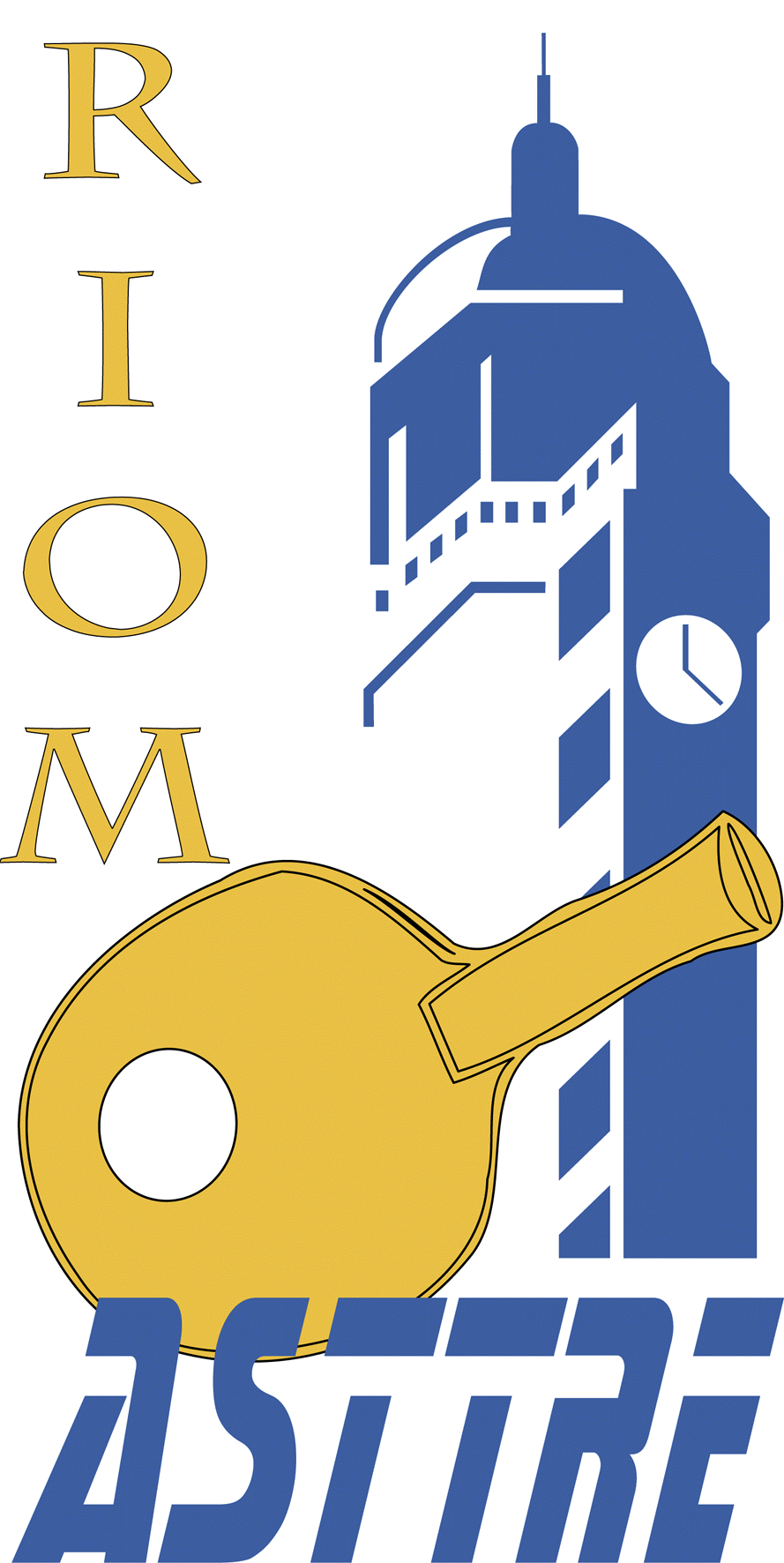                      FICHE INDIVIDUELLE D’INSCRIPTION   Loisirs                  Championnats Equipes                Championnats Individuels Nom et prénom du licencié : …………………………………………………………………Date de naissance : ……………………………………Catégorie :...................................Adresse : ……………………………………………………………………………………….……………………………………………………………..………………………………… Adresse mail :………………………………………………………………………………….Contact en cas d’urgence : Mr.Mme…………………..	…………………………………Pour les mineurs :Nom et prénom du père : …………………………………………………………………….Nom et prénom de la mère : …………………………………………………………………Cadre réservé à l’association   Règlement :                    Espèces                                           Chèques                                     Nom :………………………………….                                                                                                    N° de chèque :……………………….                                           Chèques-Vacances                                           Autres (Pass’sport, etc.) : ………………………………………………...ASSURANCEL’Association Sportive de Tennis de Table de Riom et Environs étant affiliée à  de Tennis de Table, toute personne possédant une licence au club est couverte par l’assurance M.M.A. pour :Responsabilité civileRecours et défense pénaleResponsabilité administrativeAccidents corporelset ce pendant toute pratique du tennis de table, toute mission d’organisation et tout trajet parcouru pour participer à une manifestation pongiste.En cas d’accident, vous consentez à être transporté par les pompiersA l’hôpital le plus approprié pour les premiers soins.Je soussigné Mr ou Mme………………………..…..autorise l’ASTTRE à diffuser des photos de mon enfant……………………….dans la presse ou sur les plaquettes du club (art. 226.1 à 226.8 du Code Civil).J AUTORISE     JE N’AUTORISE PAS (rayez la mention inutile) mon enfant à être transporté dans un véhicule d’un parent ou d’un entraineur lors des déplacements pour compétition    	A Riom, le ………………………………….	Signature (des parents pour les mineurs)	précédée de la mention « Lu et approuvé »Afin que votre dossier d’inscription soit complet, ce document à retourner complété et signé, avec :votre règlementvotre bordereau de demande de licence complété et signé (sauf si vous avez déjà été licencié FFTT)votre certificat médical pour la pratique du tennis de table, y compris en compétition même pour une licence loisir.Votre dossier d’inscription est à remettre :Soit auprès de l’entraîneur ou d’un membre du bureau de l’ASTTRESoit à l’adresse suivante :                           Stéphane Hébert, 22 rue Saint Hubert 63140 Chatel-Guyon                          e-mail : secretaire@asttre-riom.frProtection des donnéesCette collecte de données à pour but la gestion administrative et sportive du club.L’utilisation de ces données est exclusivement réservée aux membres du bureau de l’ASTTRE, et uniquement à des fins de gestion administrative et sportive des activités du club.En vertu du droit à l'oubli, vous avez le droit de demander à l’ASTTRE l'effacement de vos données à caractère personnel (nom, date de naissance, sexe, adresse postale, téléphone, courriel). Pour cela, merci d’écrire à l’adresse suivante : secretaire@asttre-riom.frEn cas de non-renouvellement de licence, ces données à caractère personnel seront conservées par l’ASTTRE jusqu'à la fin de la saison suivante ; elles seront ensuite inaccessibles.